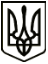 МЕНСЬКА МІСЬКА РАДА(вісімнадцята сесія восьмого скликання) РІШЕННЯ21 квітня 2022 року	м. Мена	№ 138Про внесення змін до рішення 16 сесії Менської міської ради 8 скликання від 28.01.2022 № 72З метою приведення даних у відповідність до поданих на розгляд документів, керуючись п.34 ч.1 ст. 26 Закону України «Про місцеве самоврядування в Україні», Менська міська рада  ВИРІШИЛА:1. Внести зміни до п.1 та п.2 рішення 16 сесії Менської міської ради 8 скликання від 28 січня 2022 року № 72 «Про затвердження проєктів землеустрою щодо відведення земельних ділянок у власність для ведення особистого селянського господарства», а саме, позицію: «77) Седнівець Оксані Григорівні, площею 0,6991 га, кадастровий № 7423082001:01:001:0160, в межах с. Волосківці;»замінити на позицію:«77) Седневець Оксані Григорівні, площею 0,6991 га, кадастровий № 7423082001:01:001:0160, в межах с. Волосківці;».2. Контроль за виконанням рішення покласти на першого заступника міського голови О.Л. Неберу.Міський голова	Геннадій ПРИМАКОВ